                    Кыргыз Республикасынын               Билим жана Илим  министирлиги                ОШ Мамлекеттик УниверситетиДүйнөлүк тилдер жана маданият           факультети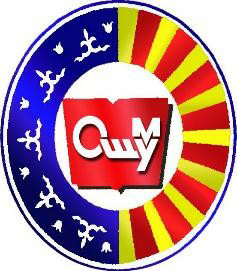             Англис тилинин практикалык курсу                   кафедрасынын улук окутуучусу       Токтосунова Замиранын                         П О Р Т Ф О Л И О С У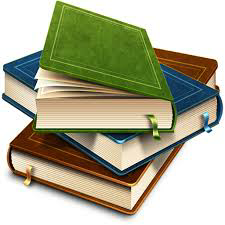 Ош-2020Портфолионун           түзүлүшү                                                          РЕЗЮМЕ    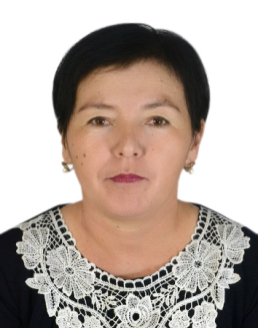 Токтосунова  Замира  РыскуловнаБайланышдареги:  Өзү жөнүндө маалымат:Туулган күнү,айы,жылы:        25.03.1974ж.Туулган жери:                            Ош областы. Кара-Суу району, Каратай  айылы.Үй-бүлөлүк абалы:                   |Үй бүлөлүү, үч  баланын энеси. Улуту:                                          кыргыз.Жарандыгы:                              Кыргызстан.Билими:       1991-1996жж.          ОшМУ . Дүйнөлүк тилдер  факультети.Англис тили  мугалими.                               Жалпы эмгек стажы:                 24 жыл.ОшМУ дагы эмгек стажы:24жыл .Иш тажрыйбасы: 1996-2016жж                    ОшМУ. Дүйнөлүк тилдер жана маданият факультети.  Англис тилинин практикалык курсу кафедрасында улук окутуучу.Cыйлыктары;  Факультеттин грамотасы 2011жОшМУнун Ардак грамотасы 2018жКесиптик иш тажрыйбасы:Сынчылойломдуонуктуруу   курсу.2010ж.Syllabus creation,interactive methods of teaching.2012жОкутуунун дистанттык технологиялары 2013.Creative teaching is the key to success. 2014ж.Shaping the way we teach english Webinar Course2014-жProfessional Development Courses 36 hours 2019-жProfessional Language Teacher  Training  72 hours 2019 -жStudent  Centred Learning April 2019-ж«Vocabulary and Grammar teaching methods using Zoom platform» 8-август, 2020-ж.«Effective approaches to teaching English online in Zoom» 21-ноябрь, 2020-ж.Билген тилдери:  кыргыз тил,орус тил  (эркин),англистил(эркин).Өзгөчө сапаттары:       жоопкерчиликтүү, пунктуалдуу.  Компьютердик билими :                     WordХоббиси:    китеп окуу, ырдоо. 	Резюме Токтосунова Замирахан РыскуловнаКонтактные данные:Место проживания; г.Ош , Ул Исанова 53-24Телефонный номер; +996552-25-03-74Email: ztoktosunovaoshsu@gmail.comПерсональные данные:Дата рождения: 25.03.1974Место рождения: Ошская область, Кара Сууйский район, с. КаратайСемейное положение: замужем, мать 3х детейНациональность: КыргызкаГражданство: КыргызстанОбразование:1991-1996 ОшГУ . ФМЯУчитель английского языкаОбщий стаж работы: 24гСтаж работы В ОшГУ. 24гТрудовая деятельность: 1996-2016 ОшГУ ФМЯиК Кафедра практический курс английского языка.Награды:Почетная грамота факультета Ош 2011гПочетная грамота ОшГУ 2018Трудовая деятельность;Развитие критического мышления 2010гТехнология дистанционного обучения 2013гSyllabus creation,interactive methods of teaching.2012гCreative teaching is the key to success. 2014гShaping the way we teach english Webinar Course2014-гProfessional Development Courses 36 hours 2019-гProfessional Language Teacher  Training  72 hours 2019 -гStudent  Centred Learning April 2019-г«Vocabulary and Grammar teaching methods using Zoom platform» 8-август, 2020-г.«Effective approaches to teaching English online in Zoom» 21-ноябрь, 2020-г.Знания языков: Кыргызский, русский, английский.Личные качества: ответственность, пунктуальность Компьютерные навыки: Microsoft word, ExcelХобби; читать, слушать музыку.                           ResumeToktosunova Zamira Ryskulovna.Address; Osh city, st Isanova 53-24Phone; +996552-25-03-74Email; ztoktosunovaoshsu@gmail.comPersonal information;Date of birth; 25.03.1974Place of birth; Osh, kara suu region ,village KarataiMarital status; married, mother of 3 children.Nationality; KyrgyzCitizenship; KyrgyzstanEducation; 1991-1996 OshSU, faculty of World languagesTotal work experience; 24yearsExperience at OshSU; 24yearsAwards; Diploma of faculty 2011Honorary diploma of Osh state university Work experience;1996-2016 OshSU, Faculty of international languages and culture ,chair of practical course of English.Professional experience; development of critical thinking 2010year.Distance learning technology 2013yearSyllabus creation,interactive methods of teaching.2012yearCreative teaching is the key to success. 2014yearShaping the way we teach english Webinar Course2014-yearProfessional Development Courses 36 hours 2019-yearProfessional Language Teacher  Training  72 hours 2019 -yearStudent  Centеred Learning April 2019-year«Vocabulary and Grammar teaching methods using Zoom platform» 8-август, 2020-year.«Effective approaches to teaching English online in Zoom» 21-ноябрь, 2020-year.Computer skills;  Microsoft wordLanguage skills; Kyrgyz, Russian, English languages.Personal skills; punctuality, responsibilityHobby; reading, listening to music.Англис  тилинин  практикалык курсу кафедрасынын улук  окутуучусуЗ.Токтосунова 2015-2020 окуу жылында билимин оркундотуудо квалификациясын  жогорутулатуу боюнча алынган сертификаттар тизмеси.           Дүйнөлүк тилдер жана Маданият факультетинин англис тилинин                     практикалык курсу кафедрасынын улук окутуучусу                      Токтосунова Замиранын илимий  эмгектеринин тизмесиСт. преп.                                                                                                                          Токтосунова З. Р.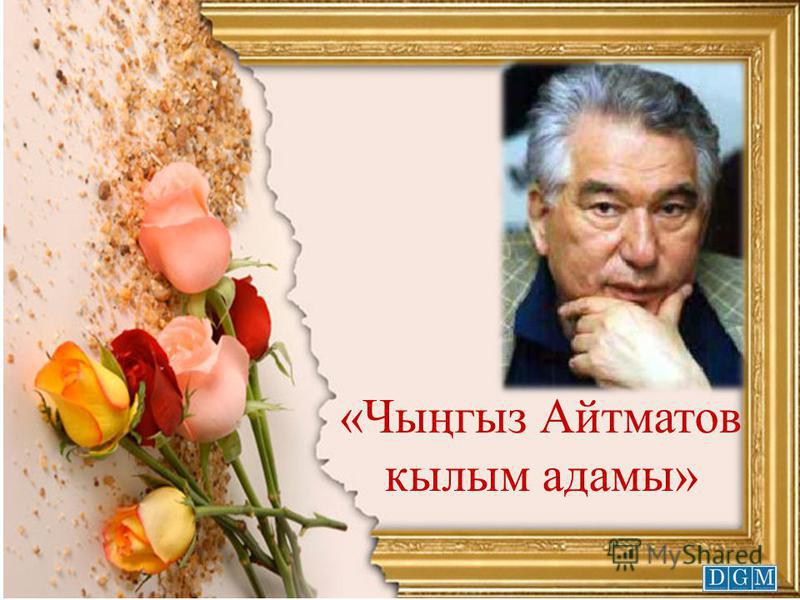 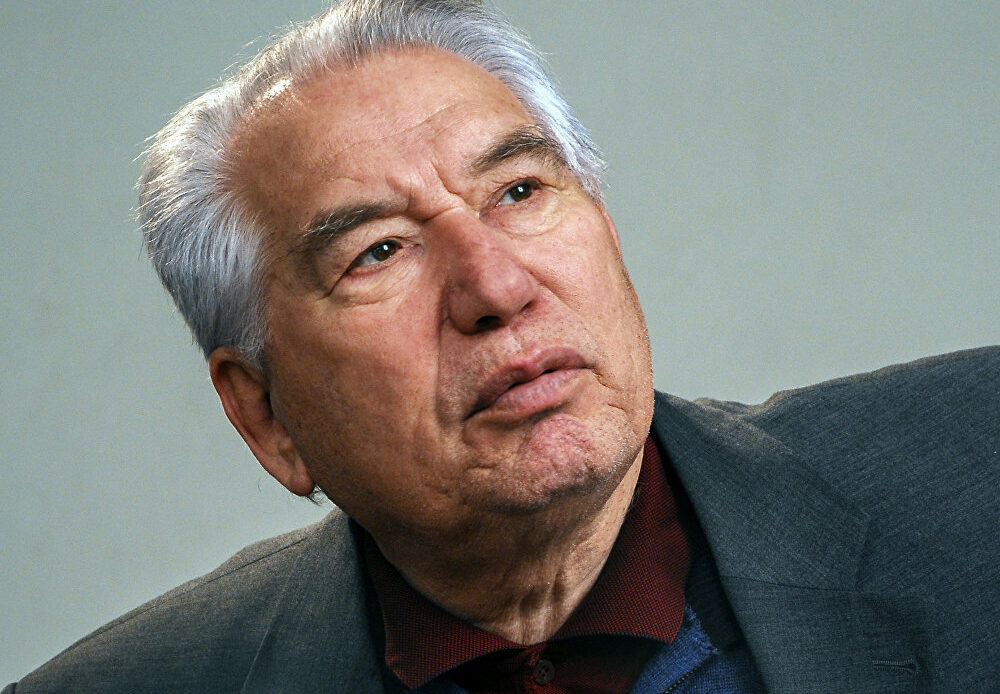 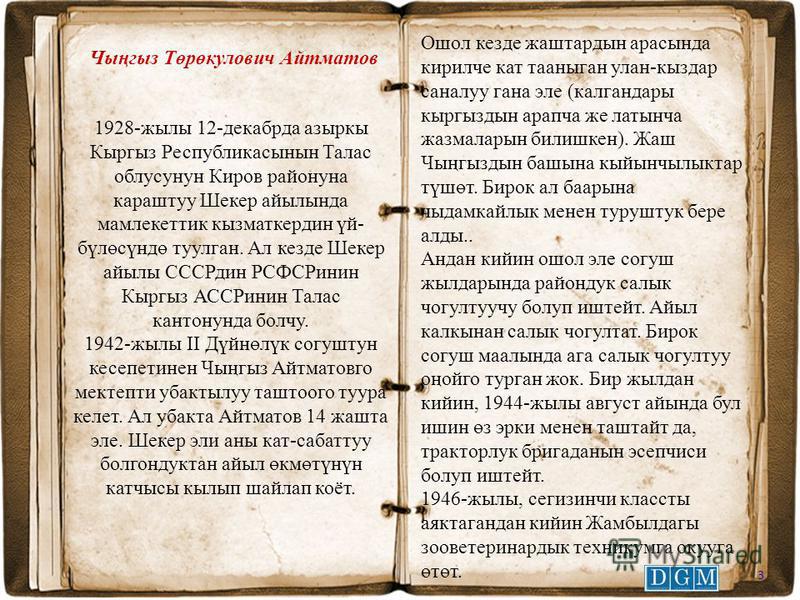 Сабактын максаты:
1. Ч.Айтматовдун дуйно мамлекеттеринин жана элдеринин арасында таанылышынын фактыларын үйронүшөт.2.Студенттердин дуйно таануусу, суйлоо кондумдору калыптандырылат, Ч.Айматовдун чыгармачылыгы боюнча маалымат алышат.
3. Оз элинин улуу инсандарынын омуруно, чыгармачылык ишмердүүлүгүно шыктануу сезимдерин ойготушат. Алардын үлгүсүндо тарбияланышат.Сабактын журушу:Уюштуруу:
Сабакта колдонулуучу «Алтын эреже» (дидактикалык талап):
1.убакытты баалай билуу;
2.активдуу катышуу;
3.башкалардын пикирин угуу, созун болбоо;
4.жаны идея, тажрыйбаларды каалоо;
5.чыгармачыл тажрыйбаларды аткаруудан баш тартпоо ж.б.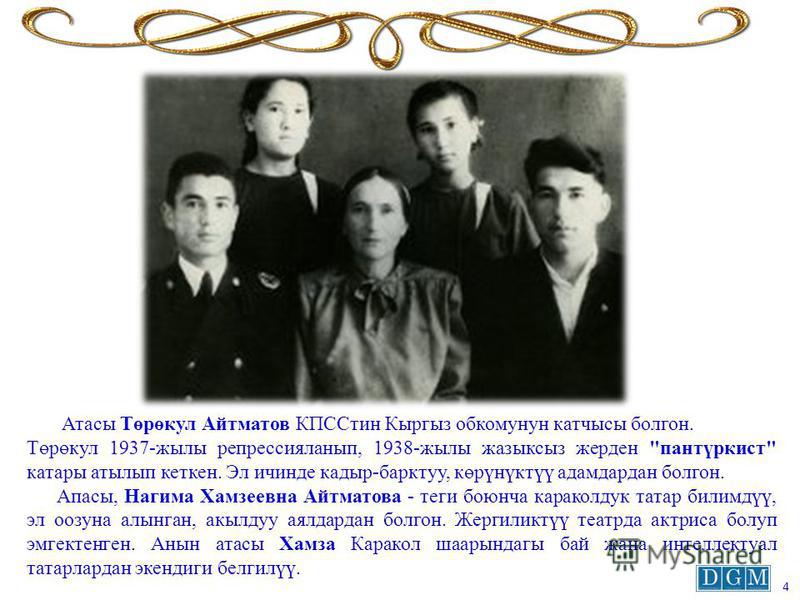 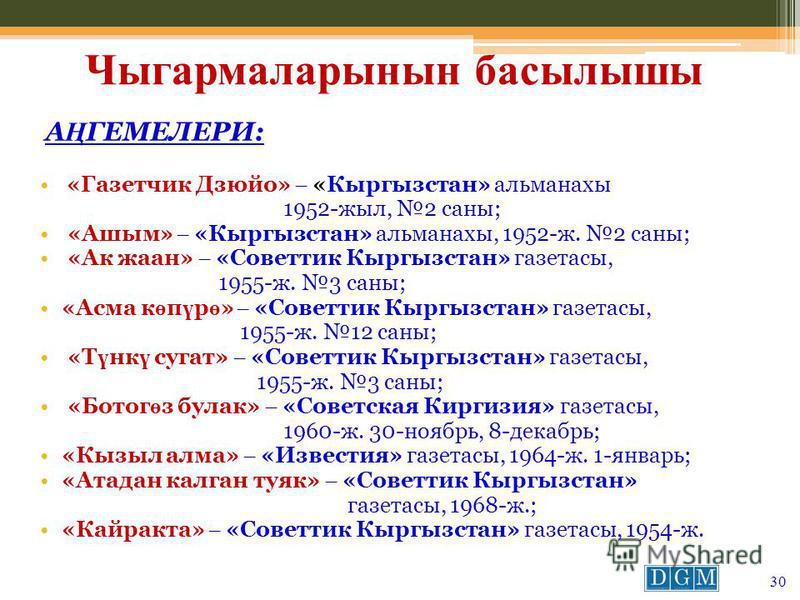 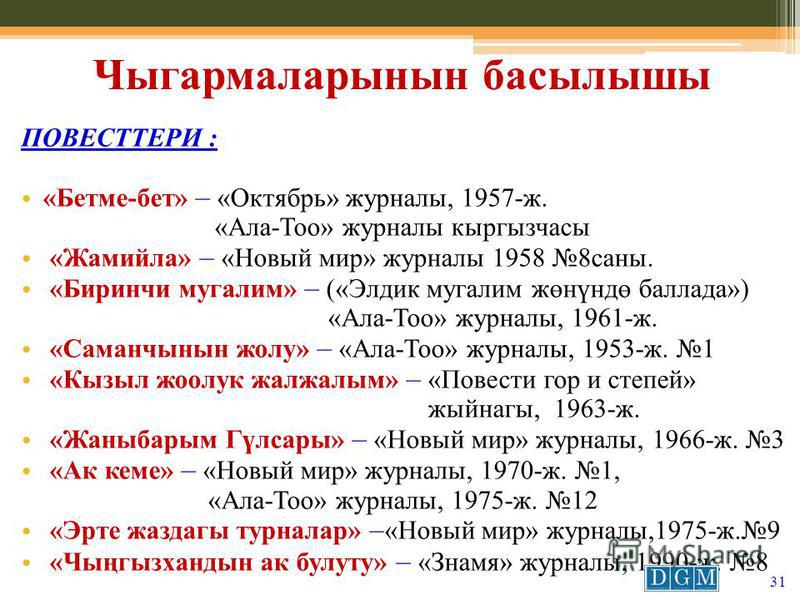 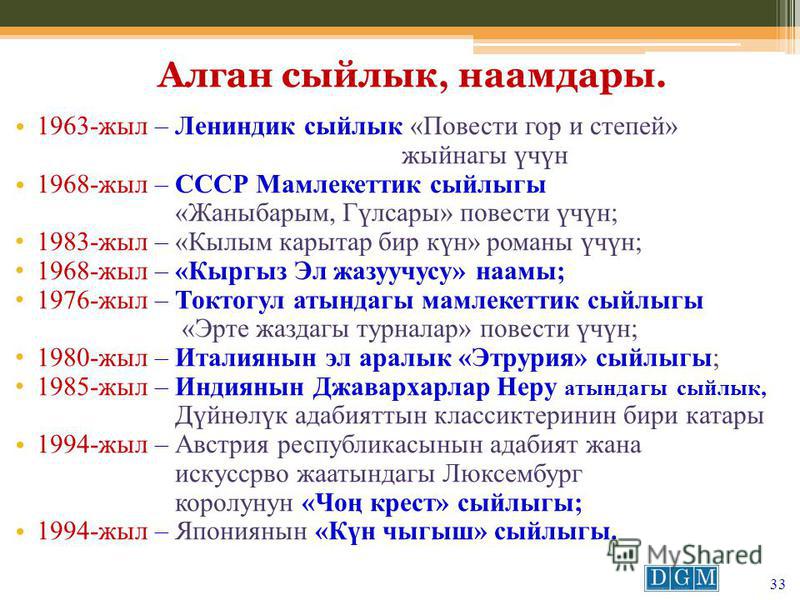 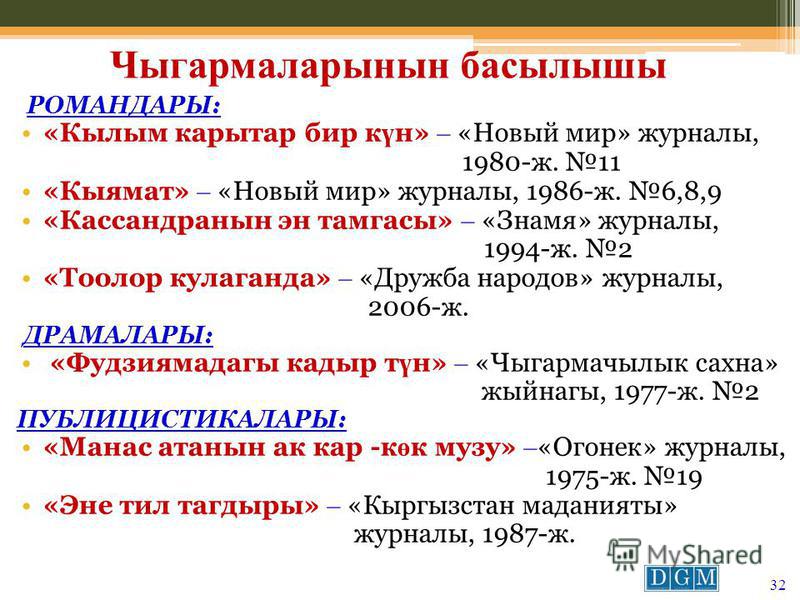 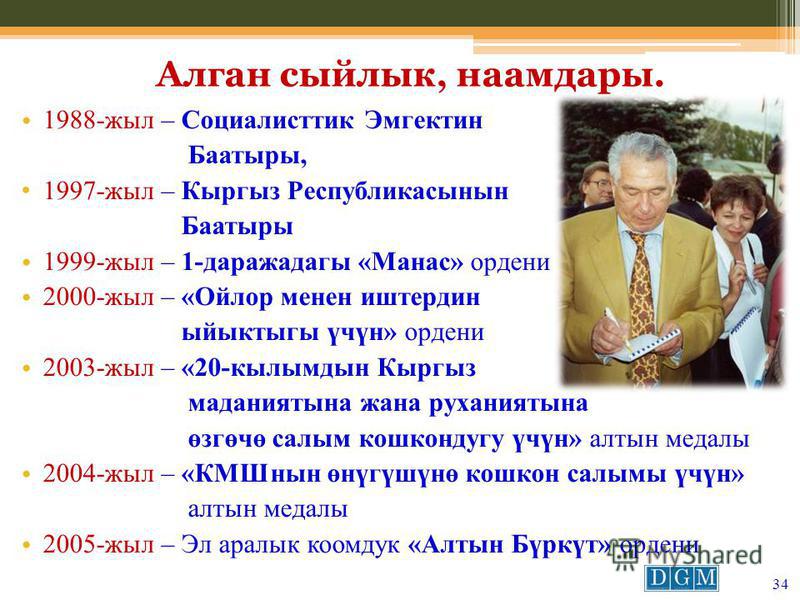 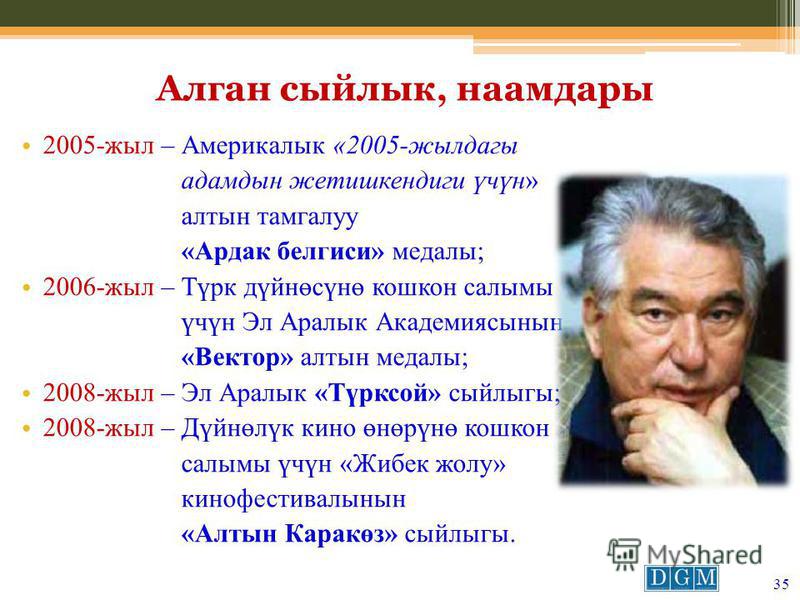 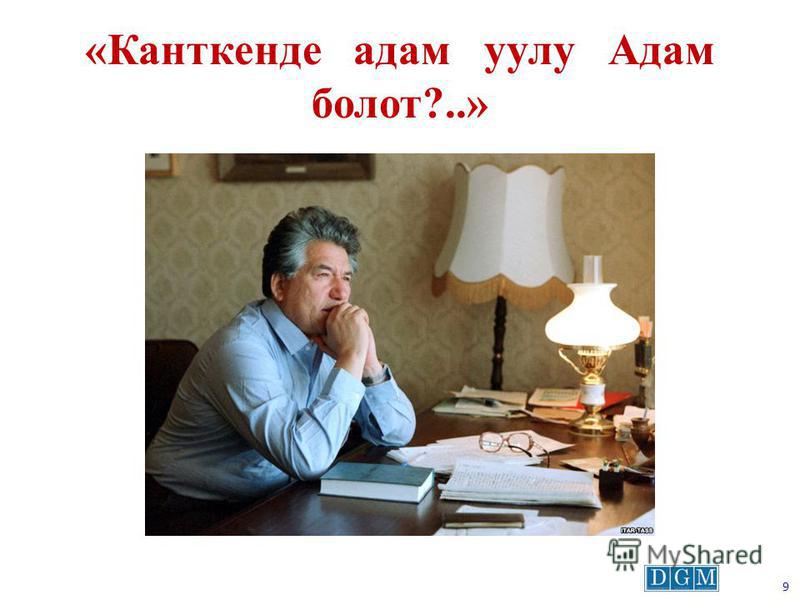 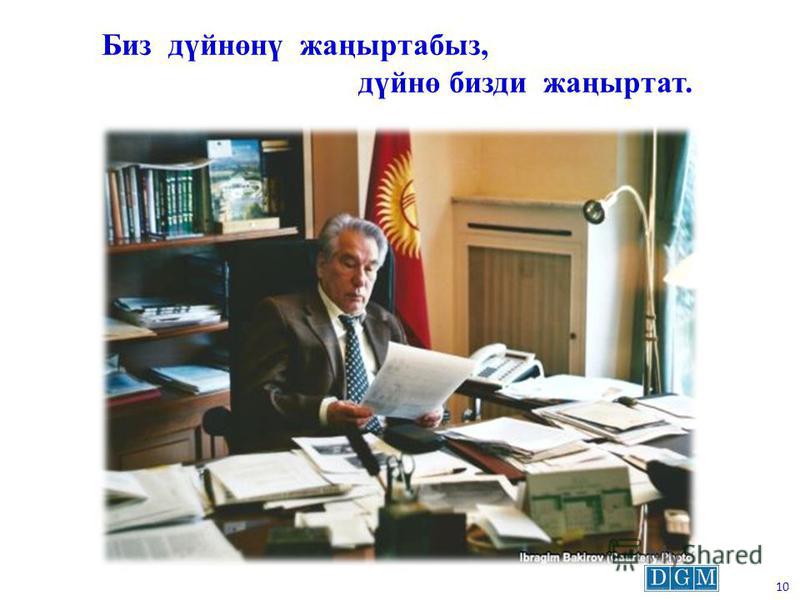 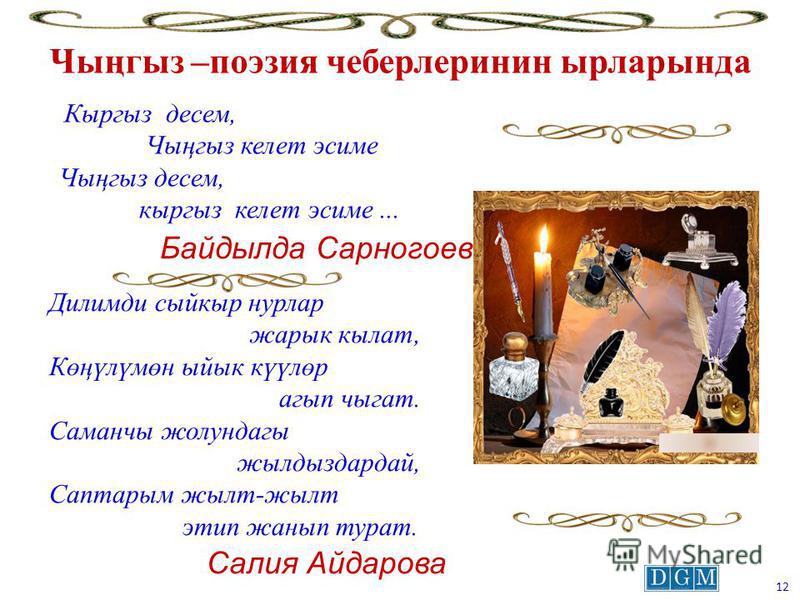 Жыйынтыктоо:
  Кылымдын залкар жазуучусу Ч.Айматов озу отсо да , экинчи омурун жашап жатат деп айта алабыз. Ага биз студенттер, алтындан эстелик тургуза албасак да, чыгармаларын окуп омур бою аздектеп, алардан озубузго эн жакшы таалим -тарбия  алып, келечегибизге жол тапсак болот.Үй дареги: Ош шаары.Исанова 53-24Үй дареги: Ош шаары.Исанова 53-24Мобилдик телефону:  (996)  0552-25-03-74Еmail :       ztoktosunovaoshsu@gmail.comМобилдик телефону:  (996)  0552-25-03-74Еmail :       ztoktosunovaoshsu@gmail.com№СертификаттынаталышыЖылы саатыБерилгенмекеме1Student Centered LearningApril 2019Oxford University Press2ProfessionalDevelopmentCoursesJanuary 2019 36 hOsh State University3“Результаты обучения и их роль в постоениии учебного процесса”20.02.2019“EdNet”Агенствосу4“Өзүн-өзү балоону уюштуруу жана отчетту даярдоо”05.02.2019 16 саат “Эл баасы”аккредитациялооагенттиги5Professional Language Teacher TrainingSeptember-June 2019 72hEnglish Language Programs6Vocabulary and Grammar teaching methods using Zoom platform8 August 2020Academia Education Center7Oxford Teaching and learning Online for Tertiary teachersNovember 2020OxfordProfessionalDevelopmentTraining8 Effective approaches to teaching English online in zoom  20 November Academia Education Center9Vocabulary and Grammar teaching methods using Zoom platform8 August 2020Academia Education Center№п.пНазвание опубликованной статьи Издание, журнал название, (номер, год № ISSN) или номер авторского свидетельства DOIНомера страниц или объем печатных листов ФамилиисоавторовWeb-ссылка на страницу сайта журналаПубликации (баллы)Публикации (баллы)Публикации (баллы)Публикации (баллы)Публикации (баллы)Публикации (баллы)Публикации (баллы)№п.пНазвание опубликованной статьи Издание, журнал название, (номер, год № ISSN) или номер авторского свидетельства DOIНомера страниц или объем печатных листов ФамилиисоавторовWeb-ссылка на страницу сайта журналаWeb of science ScopusRSCIРИНЦ с ненулевым импакт-факторомНаучные издания, вошедшие в Перечень, утверждаемый президиумом Комиссии, где должны быть опубликованы основные научные результатыЭлектронный журнал ВАК «Научные исследования в КР»Другие журналы12345789101112132Writing is also Learning(статья)Вестник ОшГу2001 г.№4ISBN 9967-03-032-1стр.131Дыйканбаева Т.www.oshsu.kg3Developing students Speech habits(статья)Вестник ОшГУ2004 г. №4ISBN 9967-03-032-1стр.141Шамуратова А.www.oshsu.kg4Основы обучения устной иноязычной речи (статья)Вестник ОшГУ2005 г.№2 ISBN 9967-03-032-1стр. 34Шамуртаова А.www.oshsu.kg5Teaching Chemistry Polymers(статья)Вестник ОшГУ2005 г. №2 стр.20ISBN 9967-03-032-1стр.20Сабирбаева З.www.oshsu.kg6Пособие по английскому языку для студентов ФМИТКолдномо жыйнак ОшГУ-2005 г. ШЫИТ 9967-03-277-4УДК 811.111ББК 81.2 Англ П 6168Шамуратова А.7Некоторые проблемы реализации практических целей обучения английскому языку применительно к аудированию (статья)Вестник ОшГУ 2007 г.№2 ISBN 9967-03-032-1стр. 8-11Шамуратова А.; Тыныбекова Ч.www.oshsu.kg8Использование текстов в обучение иностранному языку(статья)Вестник ОшГУ 2007 г.№2 ISBN 9967-03-032-1стр. 5-8Шамуратова А.www.oshsu.kg9Сборник грамматических упражнений для неязыковых специальностейКолдонмо жыйнакОшГУ-2007ISSN 978-9967-03-394-8УДК 80/81ББК8164Шамуратова А.10Teacher made Test (статья)Вестник ОшГУ 2007 г.№3 ISBN 9967-03-032-1стр. 152Тыныбекова Ч. www.oshsu.kg11Табышмакты уюштуруудагы метафоранын орду (статья)Вестник ОшГу 2009 г.№5 ISBN 9967-03-032-1стр.90Бекматова Ж.www.oshsu.kg12Тексты для чтения и обсуждения для студентов неязыковых специальностейОш 2012Шамуратова А. Тыныбекова Ч.www.oshsu.kg13Развития мышления в процессе обучения (статья)Вестник ОшГУ 2011 №1 ISBN 9967-03-032-1стр. 127-128.Дуванаева К.www.oshsu.kg14Жогорку  окуу жайларда студенттин оз алдынча иштоосунун педогогикалык шарттары (статья)Вестник ОшГУ 2014 №3 ISSN 1694-7452стр. 102Дуванаева К.www.oshsu.kg15Использование технологии критического мышления на уроках английского языкаВестник ОшГУ №1 2016ISSN 1964-7452Издание “Билим”ОшГУ238-243 стр.Тыныбекова Ч.www.oshsu.kg16Designing writing exersisesВестник ОшГУ №12016ISSN 1964-7452Издание “Билим”ОшГУ234-238 стр.Тыныбекова Ч.www.oshsu.kg17Понятие аргументации: определение, сущность и характеристикаВестник ОшГУ №12016ISSN 1964-7452Издание “Билим”ОшГУ292-296 стр.www.oshsu.kg18Англис тилин окутуу методикасы Глобольная наука и инновацие 2021 центральная Азия№1(12) Декабрь 2021ISSN 2664-227174-76 стр. Осмонбаева Ж. Аспердиева Ч.Library.ru